
ПУБЛИЧНОЕ АКЦИОНЕРНОЕ ОБЩЕСТВО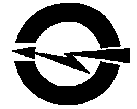 «ВОЛГОГРАДОБЛЭЛЕКТРО»(ПАО ВОЭ) 400075, город Волгоград,  улица Шопена, дом № 13, телефон: 48-14-21, факс: 48-14-22, электронная почта: voe@voel.ru   р/с 40702810601000001087 Южный ф-л ОАО «Промсвязьбанк», к/с 30101810100000000715 БИК 041806715, ИНН 3443029580/344301001, ОГРН 1023402971272Извещение о закупке у единственного источникаСпособ закупкиЗакупка у единственного источникаНаименование, место нахождения, почтовый адрес, адрес электронной почты, номер контактного телефона заказчикаПАО «Волгоградоблэлектро», 400075, Волгоград, ул. Шопена, 13, voe223fz@voel.ru (8442) 56-20-78Предмет договора и объём оказываемых услуг1.1.1. В рамках Договора:
- Исполнитель обязуется в течение всего срока действия Договора оказывать Заказчику услуги по техническому обслуживанию, профилактическому осмотру и ремонту 3-х единиц экскаваторов-погрузчиков CАTERPILLAR - 428F и навесного оборудования CАTERPILLAR (далее «Оборудование») (далее – Работы);

     1.1.2. Стоимость комплектующих деталей, замена которых должна быть произведена в ходе ремонта должна быть согласована с Заказчиком.
     1.1.3. Работы будут осуществляться Исполнителем своими силами и средствами.
      1.1.4. Для выполнения Работ Заказчик обязуется предоставить Исполнителю вышеназванное Оборудования в месте выполнения Работ в очищенном виде и комплектном состоянии.
       1.1.5. На выполненные Исполнителем в процессе ремонта работы устанавливается гарантия сроком в шесть месяцев с даты оформления сторонами Акта выполненных работ.Место оказания услугВолгоградская областьСведения о начальной (максимальной) цене договора (цене лота)Цена на выполненные Исполнителем Работы составляет 331 387 (триста тридцать одна тысяча триста восемьдесят семь тысяч) руб. 38 коп. с НДС 18%. Срок, место и порядок предоставления документации о закупке, размер, порядок и сроки внесения платы, взимаемой заказчиком за предоставление документации, если такая плата установлена заказчиком, за исключением случаев предоставления документации в форме электронного документаДокументация о закупке не предоставляетсяМесто и дата рассмотрения предложений участников закупки и подведения итогов закупкиПредложения участников закупки не рассматриваются, итоги закупки не подводятся